Learning and Support TeamPolicy and ProceduresAdopted May 2017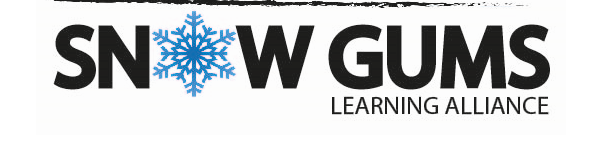 Contents:PolicyReferralsProceduresLearning Support Team Reflection SheetReferral FormsIndividual Student Learning Support Action PlanAssessment PackageThis document has been heavily informed by the Oakville Public School Learning and Support team Policy and Procedures. Learning and SupportSnow Gums Learning Alliance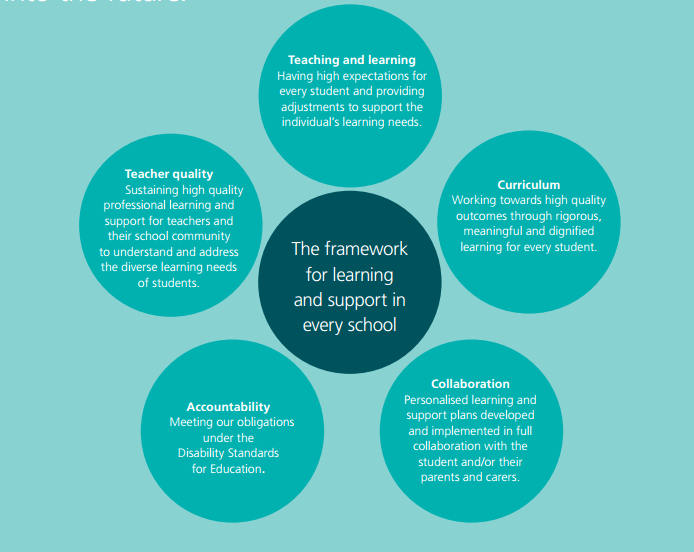 The achievement of successful educational outcomes for every student is supported through high quality teaching and learning. Some students need additional support to access the full range of education opportunities and to achieve success. The Snow Gums learning alliance learning support team brings together the school communities from Bald Blair Public School, Ben Lomond Public School, Black Mountain Public School, Ebor Public School and Chandler Public School. The collective power of or alliance offers our learning support team increased access to support, resources and specialist professional learning. Every student, every school offers students, teachers, parents and school communities the chance to engage in high quality learning.  This document frames how the Snow Gums learning alliance will implement Every Student, Every School into our schools. The Snow Gums learning and support team will:Develop a collective policy for students experiencing difficulties in learning or those requiring extensionDevelop referral systems for classroom teachers to access support services;Work with classroom teachers to support assessment for learning of their students with additional educational needs, and identify specific learning and support needs;Plan, implement, monitor and evaluate teaching programs for students with additional learning and support needs in conjunction with regular classroom teachers;Plan, implement, monitor and evaluate personalised adjustments for learning where required, with the classroom teacher, student and/or parent or carer;Devise a professional learning plan which supports the needs of our schools and the alliance;Work collectively to access specialist services.Professional learning for skilled and knowledgeable teachersResearch demonstrates that one of the most significant contributors to educational outcomes in the school environment in the teacher. Effective teachers are our most important resource for supporting high quality educational outcomes for every student, including those with a disability. The Snow Gums Learning and support team will plan for and implement high quality professional learning throughout our schools. Our team will build and share expertise across the alliance, ensuring continuity of professional expertise across each of our schools. Teachers from across the alliance will engage in collaborative, ongoing professional learning. Support for students with disability in regular classroomsThrough working collectively and collaboratively, our teachers will have more immediate access to additional support within the school to meet the educational needs of students with disability or in need of extension. Understanding and assessing the learning and support needs of studentsOur alliance will accelerate the development of a functional assessment tool for teachers to profile the learning and support needs of individual students in collaboration with student and their parents. Teachers will be supported in development of personalised learning plans.The role of the learning support team is to ensure that all students requiring support are having their needs met. The Learning support team will address:Teaching and learningAssessmentAttendanceTraining and DevelopmentParent participationStudent Support and DevelopmentThe learning support team will meet twice per term, with all referrals and updates being discussed. Schools will still make referrals to the Senior School Psychologist outside of meeting times, in line with individual school needs. Updates to referrals will be given at learning support meetings. Core Members of the Learning and Support TeamChair, from within the Snow Gums Learning AllianceSenior School Psychologist or school counsellorPrincipals of Snow Gums Learning Alliance schoolsLearning and Support Teacher (LaST)Class teacherOther specialist personnel e.g.  Assistant Principal Learning Assistance, outside agencies, parents and care givers can be invited to attend as necessary.Snow Gums Learning Alliance Learning and Support Team Referral FlowchartGeneral AdjustmentsThings to think about:
1. Adjusting content2. Adjusting teacher language3. Adjust work output4. Adjust the environment5. Organisation of routines and behaviour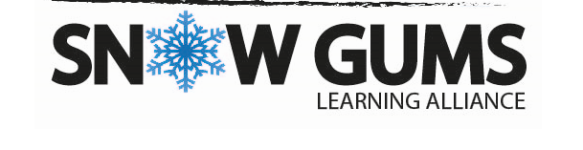        Learning Support Team ReferralStudent Name:  _______________________________   Class:____________Teacher making referral:________________________     Date:____________         Concern                                                         Reason for Referral                                  AttendanceBehaviourDisabilityLearningWellbeingOut of Home CareOther______________Previous Programs and Assistance                      Additional InformationEnglish Second Lang.LaSTOutside AgenciesParent ContactPrevious Teacher Reading RecoverySchool CounsellorSLSOSupervisor ConsultationWellbeing  ProgramsOther_____________Supervisors Comments and RecommendationsLearning Support Team Recommendations                                             Date:________ Learning Support Team LAST Assessment Student Name:  _______________________________   Class:____________ Teacher:____________________________________      Date:____________AssessmentsLiteracy    NumeracyReceptive and Expressive LanguageBehaviourStudent ObservationsAssessments Administered and ResultsRecommendationsSenior School Psychologist Parent Referral FormPlease speak with your child’s class teacher or the Senior School Psycologist if you would like help to complete this form.Senior School Psychologist Teacher Referral Form                                                   From Learning Support TeamInformation/Permission Form requested from Parent/Caregiver Yes/NoAssessment packageCurriculumReadingK-2 Screening test for Reading FailureEdwards and Summers Word RecognitionBURT Word testNEAL EducheckSutherland phonological awareness testWaddington Reading Test 1 and 2Reading recovery assessmentsWritingWriting assessment rubricHearing and Recording SoundsSpellingSouth Australia Spelling Test Waddington Spelling Assessment one and twoSpeaking and ListeningHearing and Recording soundsKindergarten Speech and Language ChecklistLanguage Assessment BehaviourChecklistStudent BackgroundStudent BackgroundPRIVACY NOTICEStudent nameThis information is being obtained to assist the Senior School Psychologist in providing support for your child. It may, as appropriate, be provided to other members of the school staff involved in supporting your child. Provision of this information is voluntary. It will be stored securely. You may correct any personal information provided at any time by contacting the Senior School Psychologist.Date of birthThis information is being obtained to assist the Senior School Psychologist in providing support for your child. It may, as appropriate, be provided to other members of the school staff involved in supporting your child. Provision of this information is voluntary. It will be stored securely. You may correct any personal information provided at any time by contacting the Senior School Psychologist.Date of referralThis information is being obtained to assist the Senior School Psychologist in providing support for your child. It may, as appropriate, be provided to other members of the school staff involved in supporting your child. Provision of this information is voluntary. It will be stored securely. You may correct any personal information provided at any time by contacting the Senior School Psychologist.Parent/caregiverThis information is being obtained to assist the Senior School Psychologist in providing support for your child. It may, as appropriate, be provided to other members of the school staff involved in supporting your child. Provision of this information is voluntary. It will be stored securely. You may correct any personal information provided at any time by contacting the Senior School Psychologist.Reasons for Referral/ What concerns do you have?Briefly describe concerns:Developmental History (e.g. has your child ever been seriously ill or had an accident?)Briefly describe illness or accident:Previous Assessments (e.g. Doctor, Psychologist, Paediatrician, Speech Therapist)Please describe any previous assessments and the outcomes of the assessment/s:Is there anything else you would like the Senior School Psychologist to know?What you hope will happen as a result of the Senior School Psychologist seeing your child.I have read the privacy notice and give permission for the Senior School Psychologist to:I have read the privacy notice and give permission for the Senior School Psychologist to:Carry out assessment and counselling as requiredYes / NoContact the authors/ agencies of any reports I have providedYes / NoExchange information with these authors/agenciesYes / NoParent/Caregivers Signature                                                                 DateParent/Caregivers Signature                                                                 DateStudent nameClass / TeacherDate of birthDate of referralReasons for ReferralSpecific details:Classroom AchievementComments on Reading. Spelling, Numeracy etcLanguage SkillsComments on expressive and receptive language, fluencyPhysical SkillsGross motor and fine motorBehaviour /Social Skills/ Attendance patternsWhat strategies have been tried and with what success?What outcomes would you like from this referral?